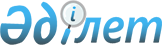 Қазақстан Республикасы Денсаулық сақтау министрінің міндетін атқарушының "Амбулаториялық емдеу кезінде дәрілік заттар мен балаларға арналған және шипалы тағамдық арнаулы азық-түлік тегін босатылатын науқастар түрлерінің және тұрғындарының жекелеген санаттарының тізбесін бекіту туралы" 2004 жылғы 27 желтоқсандағы N 891 бұйрығына өзгеріс енгізу туралы
					
			Күшін жойған
			
			
		
					Қазақстан Республикасы Денсаулық сақтау министрінің 2005 жылғы 17 маусымдағы N 282 Бұйрығы. Қазақстан Республикасының Әділет министрлігінде 2005 жылғы 27 маусымда тіркелді. Тіркеу N 3693. Күші жойылды - Қазақстан Республикасы Денсаулық сақтау министрінің 2011 жылғы 12 желтоқсандағы № 890 бұйрығымен      Ескерту. Бұйрықтың күші жойылды - ҚР Денсаулық сақтау министрінің 2011.12.12 № 890 (қол қойған күнінен бастап күшіне енеді) бұйрығымен.

      Амбулаториялық емдеу кезінде дәрілік қамтамасыз етуді жетілдіру мақсатында  БҰЙЫРАМЫН: 

      1. Қазақстан Республикасы Денсаулық сақтау министрінің міндетін атқарушының "Амбулаториялық емдеу кезінде дәрілік заттар мен балаларға арналған және шипалы тағамдық арнаулы азық-түлік тегін босатылатын науқастар түрлерінің және тұрғындарының жекелеген санаттарының тізбесін бекіту туралы" 2004 жылғы 27 желтоқсандағы N 891  бұйрығына  (Қазақстан Республикасының нормативтік құқықтық кесімдерін мемлекеттік тіркеу тізілімінде 2004 жылғы 30 желтоқсанда N 3319 болып тіркелген, "Ресми газеттің" 2005 жылғы 29 қаңтардағы N 5 (214) санында жарияланған) мынадай өзгеріс енгізілсін: 

      көрсетілген бұйрықпен бекітілген Амбулаториялық емдеу кезінде дәрілік заттар мен балаларға арналған және шипалы тағамдық арнаулы азық-түлік тегін босатылатын науқастар түрлерінің және тұрғындарының жекелеген санаттарының тізбесінде: 

      2-бағандағы 26-жолдағы "60 аса" деген сөздер "кем дегенде 30" деген сөздермен ауыстырылсын. 

      2. Емдеу-алдын алу ісі департаменті (Нерсесов А.В.) осы бұйрықты белгіленген тәртіппен Қазақстан Республикасы Әділет министрлігінде мемлекеттік тіркеуге жіберсін. 

      3. Ұйымдастыру-құқықтық жұмыс департаменті (Акрачкова Д.В.) осы бұйрықты Қазақстан Республикасы Әділет министрлігінде мемлекеттік тіркегеннен кейін ресми жариялануын қамтамасыз етсін. 

      4. Осы бұйрықтың орындалуын бақылау Қазақстан Республикасының Денсаулық сақтау вице-министрі С.Ә.Диқанбаеваға жүктелсін. 

      5. Осы бұйрық ресми жарияланған күнінен бастап қолданысқа енгізіледі.       Министр 
					© 2012. Қазақстан Республикасы Әділет министрлігінің «Қазақстан Республикасының Заңнама және құқықтық ақпарат институты» ШЖҚ РМК
				